Координационный комитет ВОИСШестьдесят девятая (25-я внеочередная) сессияЖенева, 6 и 7 марта 2014 г.ПРОЕКТ ПОВЕСТКИ ДНЯподготовлена Секретариатом	Открытие сессии Председателем	Принятие повестки дня сессии 
		См. настоящий документ	Выдвижение кандидатур на должность Генерального директора		См. документ WO/CC/69/2	Резюме Председателя	Закрытие сессии Председателем[Конец документа]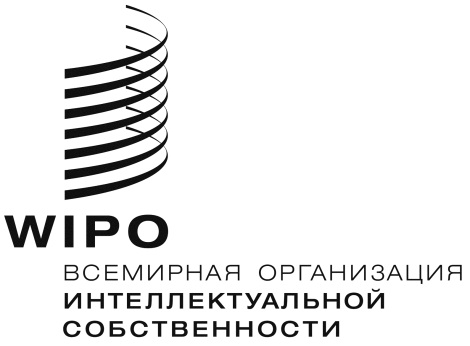 Rwo/cc/69/1  wo/cc/69/1  wo/cc/69/1  оригинал:  английскийоригинал:  английскийоригинал:  английскийдата:  20 декабря 2013 г.дата:  20 декабря 2013 г.дата:  20 декабря 2013 г.